Referat af bruger- og pårørenderådsmødeDialogbaseret tilsyn bliver den 07.10.2021 kl. 16.00-17.00Vindeby Pilevej har haft uanmeldt kommunalt tilsyn og der var ingen bemærkninger. Rapporten ligger på Svendborg kommunes hjemmeside.Haveanlæg med renovering gennemgås med bruger- og pårørenderådet. Der er ønske til at beplantningen beskæres, så det er muligt at komme forbi med en kørestol. Der ligger møbler fra en beboer på den bagerste terrasse som også ønskes fjernet. Begge dele er aftalt med pedellerne at det bliver ordnet.Der er kommet Badge til alt personale så man kan se navn og uddannelse.Havevandring og snak om sommerfest, som vi alle glæder os tilDa vi har Dialogbaseret tilsyn i oktober bliver næste møde 25.11.2021 kl. 11.00-12.00Tak for godt møde til alleReferatDeltagere:Louise Weinreich, Bodil Nakel, Dania Jørgensen, Arne Frandsen, Lili ThraneAfbud:Fraværende:Henning PehrsonMødedato:23.08.2021Social, Sundhed og BeskæftigelsePlejecenter VestVindeby Pilevej 26, Tåsinge5700 Svendborglene.ditlevsen@svendborg.dk25. august 2021Afdeling: Plejecenter VestRef. 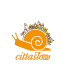 